lMADONAS NOVADA PAŠVALDĪBA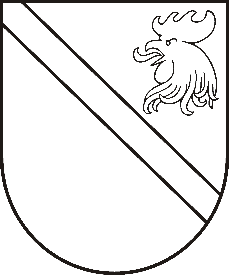 Reģ. Nr. 90000054572Saieta laukums 1, Madona, Madonas novads, LV-4801 t. 64860090, fakss 64860079, e-pasts: dome@madona.lv ___________________________________________________________________________MADONAS NOVADA PAŠVALDĪBAS DOMESLĒMUMSMadonā2018.gada 31.maijā								Nr.222									(protokols Nr.9, 27.p.)Par zemesgabalu apvienošanu Praulienas pagastāMadonas novada pašvaldība ir saņēmusi xxx 2018.gada 16. maija iesniegumu  ar lūgumu apvienot zemes vienības ar kadastra apzīmējumu xxx, xxx, xxx.Noklausījusies Būvvaldes vadītāja A.Riebas sniegto informāciju, pamatojoties uz “Nekustamā īpašumu valsts kadastra likuma” 9. pantu, “Zemes ierīcības likuma” 8.panta 3. daļas 2. Apakšpunktu, ņemot vērā 22.05.2018. Finanšu un attīstības komitejas atzinumu, atklāti balsojot: PAR – 13 (Zigfrīds Gora, Ivars Miķelsons, Andrejs Ceļapīters, Andris Dombrovskis, Antra Gotlaufa, Artūrs Grandāns, Gunārs Ikaunieks, Valda Kļaviņa, Andris Sakne, Rihards Saulītis, Inese Strode, Aleksandrs Šrubs, Gatis Teilis), PRET – NAV,  ATTURAS – NAV, Madonas novada pašvaldības dome  NOLEMJ:Apvienot zemes vienību ar kadastra apzīmējumu xxx, 0,0831ha platībā,  zemes vienību ar kadastra apzīmējumu xxx, 0,0625 ha platībā un zemes vienību ar kadastra apzīmējumu xxx, 0,0821 ha platībā.Jaunizveidotajai zemes vienībai 0,2277 ha platībā un uz tās esošām būvēm apstiprināt nosaukumu un adresi “xxx”, Praulienas pagasts, Madonas novads.Jaunizveidotajai zemes vienībai noteikt zemes lietošanas mērķi – individuālā dzīvojamo māju apbūve NĪLM kods 0601.Saskaņā ar Administratīvā procesa likuma 188.panta pirmo daļu, lēmumu var pārsūdzēt viena mēneša laikā no lēmuma spēkā stāšanās dienas Administratīvajā rajona tiesā.Saskaņā ar Administratīvā procesa likuma 70.panta pirmo daļu, lēmums stājas spēkā ar brīdi, kad tas paziņots adresātam.Domes priekšsēdētāja vietnieks					Z.Gora